Náhradná úloha z informatiky 1 - 4!!!Využite ju len v prípade, že Vám skutočne nefunguje Logomotion!!!1 - štvorček Na google disk je aplikácia Animated gif editor. Je to free webová aplikácia. Nenahradí Logomotion, preto v ňom urobíte len 1. úlohu.- nastavte veľkosť snímky 200 * 200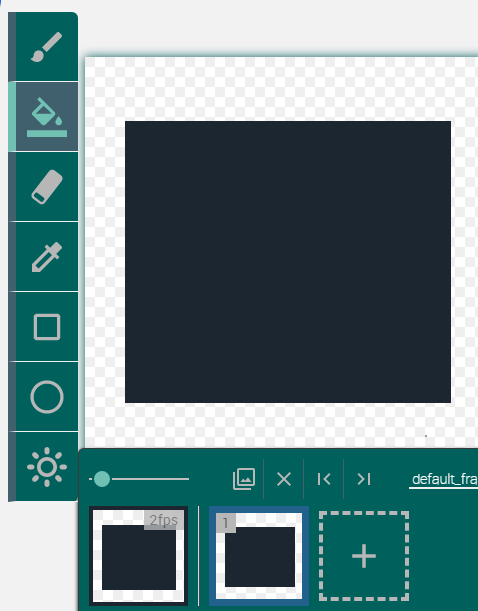 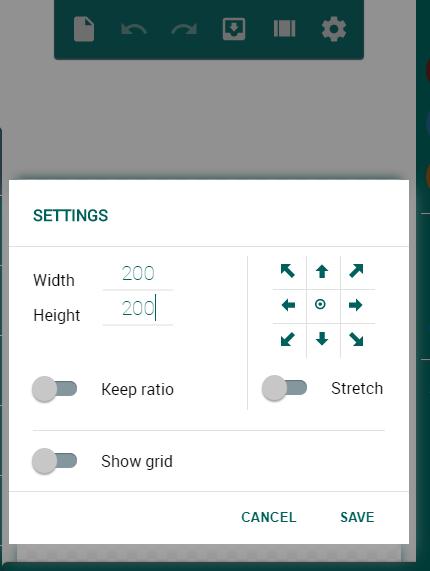 - vytvorte štvorec - vyfarbite tvorec- skopírujte stránku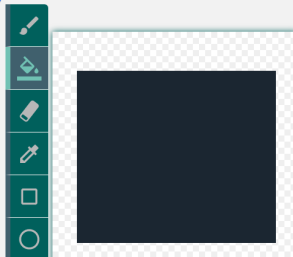 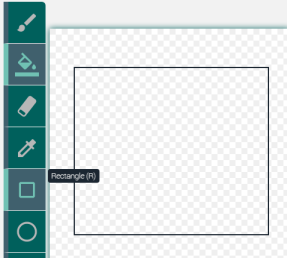 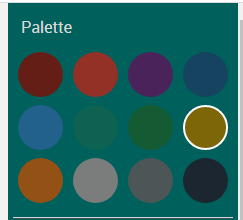 - skopírovaný štvorček prefarbíte pomocou konzervy na žlto - opäť skopírujete stránku- opäť prefarbíte- spolu bude stránok 10- nastavíte rýchlosť gifu napr. 12- potom súbor uložíte 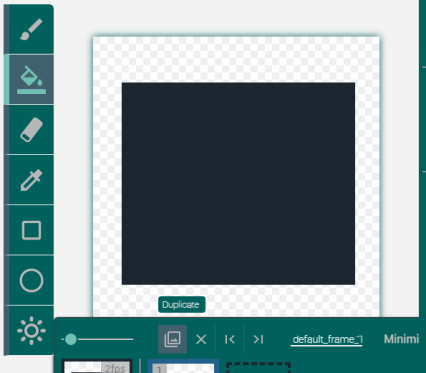 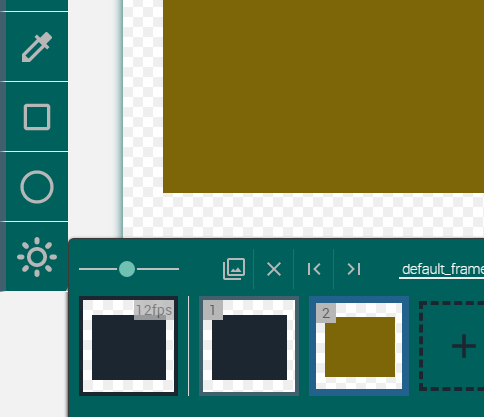 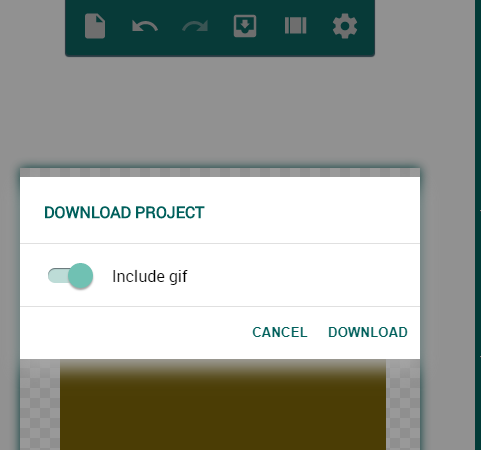 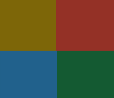 Gif by bol zaujímavejší, ak by ste dali 4 štvorce a v nich menili farbu. Nie je to podmienka.2 - tulipsDofarbíte pomocou konzervy v ľubovoľnom grafickom editore obrázok:https://adja.sk/_files/200000258-47aea48a56/Tulips.jpg3 - leták_1Vytvorte leták podľa vzoru - editor nechám na Vás. https://adja.sk/_files/200000257-ab49fac4a9/700/Export20%20-%20nem%C3%A1m%20vytla%C4%8Den%C3%BD.png 4 - leták_2Vytvorte leák podľa vzoru - editor nechám na Vás.https://adja.sk/_files/200000256-594b85a447/Export4.png Všetky 4 úlohy mi treba poslať. Ku každej úlohe mi napíšte, v akom editore ste úlohu robili.Pozor, sú to 4 vyučovacie hodiny = takže spolu by Vaša práca mala trvať 180 minút. Nech to tak aj vyzerá.